Working skills-Warehouse management					- Tendering / suppliers relations- Customer service Relations				- Project managementPersonal skills- Proactive - Good listening and communication skills- Strong coordination and problem solving skillsWorking experiences Logistics flow pilot at Renault Sandouville (France):				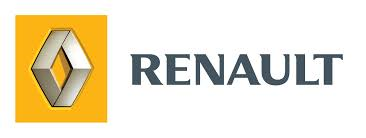 From July 2016 to July 2017				- Management of flews body framing / paint / assembly/ finished vehicles. - Upstream advice and optimisation of the logistics chain/ monitoring execution- Analysis and monitoring key performance indicatorsProduction control planner at Renault Sandouville  (France):From January 2016 to June 2016- Management of supplier portfolio (45 suppliers/ 300 references).- Suppliers relations France / Europe - Negotiations on suppling deliveries, transport and delivering.- Ensure an optimal supply to production line, inventory counts& stock review.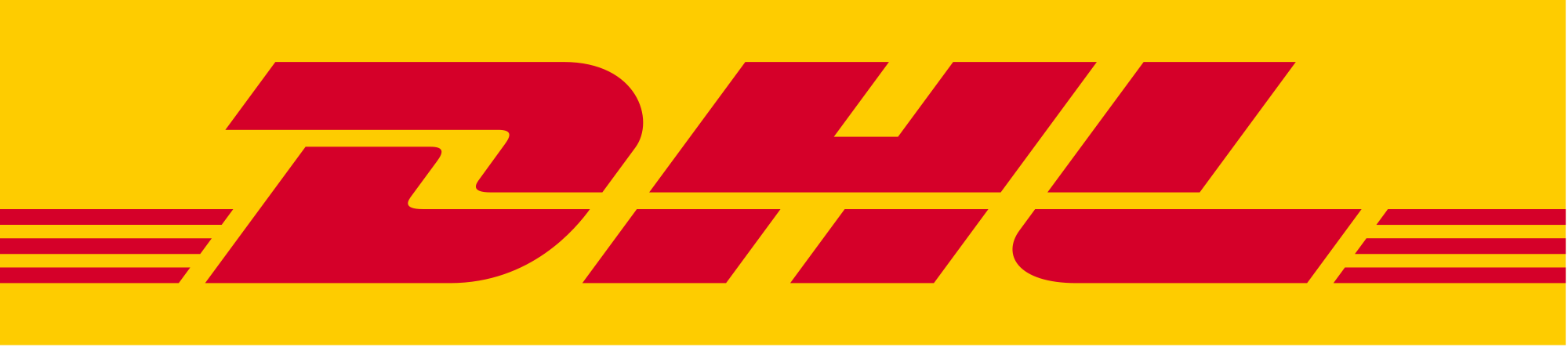 Customer service Freight forwarder at DHL Global Forwarding (France):From September 2014 to September 2015 	- Management of customer’s portfolio in Luxury Industry (perfumes, cosmetics& underwear); Industrial Glue.- Management and optimization of booking with shipping agencies according to instructions defined by the customer.- Management of invoicing files in the respect of rates and periods according to current rules.- Creation and confirmation of transport order to assurethe delivery of the expedition to the customer.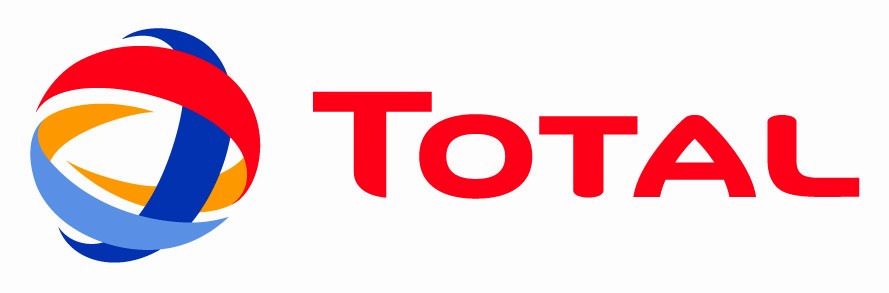 Purchaser’s assistant at Total Refinery of Normandy(France):				From September 2013 to August 2014.						- Reducing warehouse stock by 445 K€ (48% in value; 41 % in quantity; 20% of place saving)- ABC analysis, Pareto charts of stock movements (period 2005-2013).- Establishment of specifications and evaluation of suppliers. - Study on dead stock management (36,000 references in stock).- Optimization of the storage and negotiations for the acquisition of: A new pallet rack.	A new warehouse in the refinery.- Contracts and agreements management of the 6 warehouses in the refinery.Arabic: fluent			French:fluent			English: working ability 		ComputingDaily use:SAP (WM/BO), Microsoft Office Pack, SPSS, AS400, GPI.Knowledge of:Access, MS Project, AP+, GPIEducation Other working experiencesFrom January to august 2013:					Multi-task employeeat Mc Donald’s.			From April to June 2011:Research analyst logistics at Normandy Warehouse Logistics.February 2010: 					Freight forwarder at Rommel Freight Forward Agency.From 2006 to 2011 (during school holidays):					Children's entertainer 3 - 17 years and youth 17 in 25 years.InterestsTravel:Algeria, Belgium, Indonesia, Ireland, Italy, Luxembourg, Morocco, Spain, United-KingdomFitness &swimming:3/ 4 times a week.Basket-ball and football:practice during weekend with friends2013-2014 :Le Havre (France)Bachelor of Business in Logistics and Harbor Operations management.With Honours.Instituteof Technology of le Havre. 2011-2012 :Carlow, IrelandBachelor of Business in Supply Chain Management.With Merit.Institute of Technology of Carlow (Ireland).2009-2011 :Le Havre (France)Two-year university degree in Logistics & transport.With Merit.Instituteof Technology of le Havre.2007-2008 :Le Havre (France)High school Diploma in Logistics and TransportWith Merit.High school Saint-Vincent de Paul.